19”/2® PWR300 Series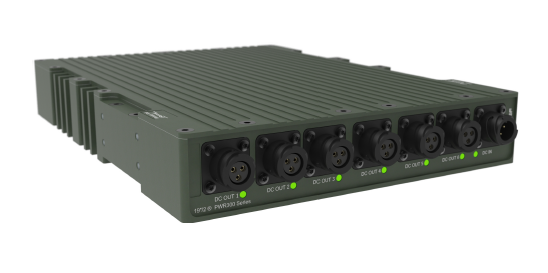 Model ComparisonModel Comparison